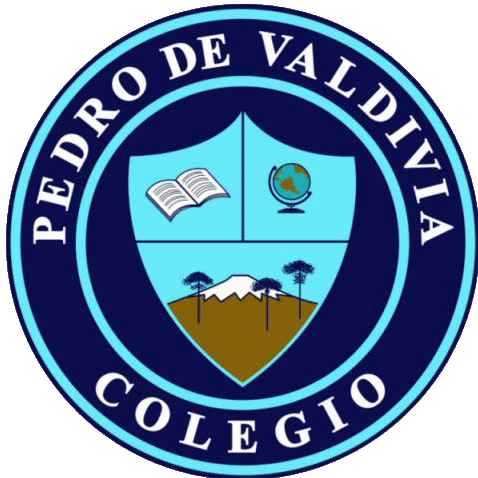 CRONOGRAMA DE ACTIVIDADESMES: JUNIOUNIDAD Nº1 “NÚMEROS”OA: COMPARAR, ORDENAR Y RESOLVER OPERATORIA CON RACIONALESDOCENTE: MARIELA ARRIAGADA HUGOEDUCADUCADORA DIFERENCIAL: MACARENA GUZMÁN CCURSO O NIVEL: 8° BÁSICOASIGNATURA:  MATEMÁTICASEMANA /FECHAOBJETIVOACTIVIDADESADECUACIÓN  PIE RECURSOFECHA ENTREGA 25/05 AL 29/05Comprender la multiplicación y división de Racionales Lee y registra en tu cuaderno la ficha de apoyo N°1 “MULTIPLICACIÓN Y DIVISIÓN DE FRACCIONES”. Luego escribe en tu cuaderno el recuadro APRENDE de la Página 33 del texto del estudiante. Desarrolla la actividad de la página 34 del texto del estudiante.Enviar fotografía de actividad al correo arriagadahugomariela @gmail.comCon copia a pdvactividades@gmail.com Revisar video en you tube: Videos de apoyo explicativo para complementar Ficha de Apoyo N° 1 “Multiplicación y división de fracciones”https://www.youtube.com/watch?v=YGXURDXHfGIhttps://www.youtube.com/watch?v=tMvQHMEulNgEnlaces incorporado a la Ficha de apoyo N°1.Revisar:Guía de apoyo explicativa actividades libro del estudiante pág 33 y 34_8vo básico MatemáticasDescargar de la plataforma del establecimiento.Ficha de apoyo N°1 “multiplicación y división de fracciones”Texto del estudiante25/051/06 AL 5/06Ejercitar la multiplicación y división de RacionalesDesarrolla los ejercicios de la guía de ejercicios N°1 ¡APRENDO SIN PARAR! Actividad N°1.Enviar fotografía de actividad al correo arriagadahugomariela @gmail.comCon copia a pdvactividades@gmail.comRevisar:Guía de apoyo explicativa actividades Aprendo sin Parar Actividad n°1_8vo básico Matemáticas_Descargar de la plataforma del establecimiento.¡APRENDO SIN PARAR! N°115 de Mayo08/06 AL 12/06Ejercitar la multiplicación y división de RacionalesDesarrolla los ejercicios de las Paginas 22 y 23 del cuaderno de actividades, (Página 23 solo desarrollar la actividad 5)Enviar fotografía de actividad al correo arriagadahugomariela @gmail.comCon copia a pdvactividades@gmail.comRevisar:Guía de apoyo explicativa Actividades cuaderno del estudiante pág 22 y 23_8vo básico Matemáticas_Descargar de la plataforma del establecimiento.Página 22 y 23 del cuaderno de actividades22 de Mayo15/06 AL 19/06SUMATIVA N°1Descargar Evaluación Sumativa  N°1 de plataforma del colegio o del grupo de whatsapp del curso Revisar: Ejemplificación en el desarrollo de las actividades propuestas. Evaluación Sumativa N°1Evaluación Sumativa  N°219/0622/06 AL 26/06Retroalimentación Sumativa N°1Revisión y retroalimentación de evaluación Sumativa N°1Monitoreo vía WhatsApp PIE MEDIA (se atenderán dudas de los estudiantes)Desarrollo de Evaluación Sumativa  N°226 /06